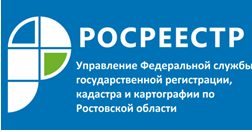 Пресс-релиз04.06.2018На пресс-конференции эксперты Управления Росреестра по Ростовской области расскажут о том, почему актуальные данные по границам субъекта и муниципальных образований в Ростовской области важны.5 июля, в 11.00, в пресс-центре агентства «Интерфакс-Юг» состоится пресс-конференция по теме: «Отсутствие актуальных данных по границам субъекта и муниципальных образований в Ростовской области. Опыт других регионов в решении проблемы и новые требования законодательства». Спикеры от Управления Росреестра по Ростовской области: заместитель руководителя управления Росреестра по Ростовской области Александр Богуш и эксперт отдела землеустройства мониторинга земель и кадастровой оценки управления Мария Шафорост.По состоянию на апрель 2018 в ЕГРН отсутствуют сведения о границах Ростовской области между субъектами Российской Федерации и сведения о границах муниципальных образований. В ЕГРН внесены сведения о границах 60 населенных пунктов из 2294, что составляет менее 3% от общего количества населенных пунктов Ростовской области.Наличие в ЕГРН актуальных данных о границах муниципальных образований, границах населенных пунктов, территориальных зон, способствует совершенствованию процесса управления земельными ресурсами, а также увеличивает инвестиционную привлекательность региона.Необходимо отметить, что с 1 января 2021 года вступает в действие норма Градостроительного кодекса РФ, в соответствии с которой не допускается выдача разрешений на строительство при отсутствии в ЕГРН сведений о границах территориальных зон, в которых расположены земельные участки, на которых планируются строительство, реконструкция объектов капитального строительства за исключением строительства, реконструкции объектов федерального значения, объектов регионального значения, объектов местного значения муниципального района и объектов капитального строительства на земельных участках, на которые действие градостроительных регламентов не распространяется или для которых градостроительные регламенты не устанавливаются.Контакты для СМИПресс-служба Управления Росреестра по Ростовской областиE-mail :  BerejnayaNA@r61.rosreestr.ru        www.rosreestr.ru